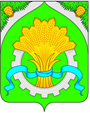 АДМИНИСТРАЦИЯШАТРОВСКОГО МУНИЦИПАЛЬНОГО ОКРУГАКУРГАНСКОЙ ОБЛАСТИПРОЕКТПОСТАНОВЛЕНИЕот _______________________№ ____                                                           с.ШатровоОб утверждении Положения о порядке сноса многоквартирных жилых домов, зданий и сооружений, признанных непригодными для проживания, аварийными и подлежащими сносуВ соответствии со ст. 215 Гражданского кодекса Российской Федерации, п. 3 ч. 1 ст. 16, ст.51 Федерального закона от 06.10.2003 г. №131 – ФЗ «Об общих принципах организации местного самоуправления в Российской Федерации», п. 10,11,12 ст. 32 Жилищного кодекса Российской Федерации, постановлением Правительства Российской Федерации от 28.01.2006 г. № 47 «Об утверждении Положения о признании помещения жилым помещением, жилого помещения непригодным для проживания, многоквартирного дома аварийным и подлежащим сносу или реконструкции, садового дома жилым домом и жилого дома садовым домом», руководствуясь Уставом Шатровского муниципального округа Курганской области, ПОСТАНОВЛЯЮ:         1.Утвердить Положение о порядке сноса многоквартирных жилых домов, зданий и сооружений, признанных непригодными для проживания, аварийными и подлежащими сносу согласно приложению к настоящему постановлению.         2.Обнародовать настоящее постановление в соответствии со статьей 44 Устава Шатровского муниципального округа Курганской области.          3.Контроль за выполнением настоящего постановления оставляю за собой.Глава Шатровского муниципального округа                                                                                                 Л.А. РассохинТ.С. Александрова9 11 78Разослано по списку (см.на обороте)ПОЛОЖЕНИЕо порядке сноса многоквартирных жилых домов, зданий сооружений, признанных непригодными для проживания, аварийными иподлежащими сносуРаздел I. Общие положения1. Настоящий Порядок сноса многоквартирных домов, признанных аварийными и подлежащими сносу, определяет полномочия и обязанности Администрации Шатровского муниципального округа Курганской области (далее –Администрация) при сносе многоквартирных домов, зданий и сооружений, признанных непригодными для проживания, аварийными и подлежащими сносу.2. Признание в порядке, установленном Постановлением Правительства Российской Федерации от 28.01.2006 г. № 47 «Об утверждении Положения о признании помещения жилым помещением, жилого помещения непригодным для проживания, многоквартирного дома аварийным и подлежащим сносу или реконструкции, садового дома жилым домом и жилого дома садовым домом», многоквартирного дома аварийным и подлежащим сносу является основанием для предъявления к собственникам помещений в указанном доме требований о сносе в разумный срок.3. После   прохождения   всех   процедур,   установленных   статьей   32 Жилищного кодекса РФ, и освобождения собственниками жилых помещений многоквартирный дом, признанный аварийным, подлежит сносу.4. Признание в установленном порядке многоквартирного дома  аварийным и подлежащим сносу является основанием предъявления Администрацией  собственникам помещений в таком доме требования о его сносе в разумный срок. В случае если собственники помещений не осуществили снос в установленный срок, земельный участок подлежит изъятию для муниципальных нужд и соответственно подлежит изъятию каждое жилое помещение в данном доме, за исключением жилых помещений, находящихся в муниципальной собственности, в порядке, предусмотренном частями 1-3, 5-9 статьи 32 Жилищного кодекса Российской Федерации.5. Решение о порядке дальнейшего использования помещения, здания или сооружения, расположенных на территории  Шатровского муниципального округа и находящихся в муниципальной собственности Администрации, сроках отселения физических лиц в случае признания дома аварийным и подлежащим сносу или о признании необходимости проведения ремонтно-восстановительных работ, принимается Администрацией путем принятия постановления.           6. В случае признания многоквартирного дома аварийным и подлежащим сносу договоры найма и аренды жилых помещений расторгаются в соответствии с действующим законодательством. Договоры на жилые помещения, признанные непригодными для проживания, могут быть расторгнуты по требованию любой из сторон договора в судебном порядке в соответствии с законодательством.Раздел II.   Порядок  сноса  многоквартирных  жилых  домов,    признанных непригодными для проживания, зданий и сооружений, признанных аварийными и подлежащими сносу          7.Администрация Шатровского муниципального округа во взаимодействии с межведомственной комиссией: - осуществляет сбор информации о жилых домах, зданиях и сооружениях на территории Шатровского муниципального округа и формирует списки признанных и подлежащих сносу:            - многоквартирных жилых домов;            - зданий и сооружений, находящихся в муниципальной собственности;            - выморочного имущества.8. Организует работы по сносу зданий и сооружений, находящихся в муниципальной собственности, многоквартирных жилых домов, расположенных на территории Шатровского муниципального округа, признанных аварийными и подлежащими сносу, в соответствии с действующим законодательством Российской Федерации.9. Выполняет функции заказчика при разработке проектно-сметной документации и выполнению уполномоченной организацией работ по сносу в порядке и в сроки, определенные муниципальным контрактом.10. На основании решения (заключения) межведомственной комиссии о признании жилого дома, здания или сооружения, находящегося в собственности физических и юридических лиц, индивидуальных предпринимателей, аварийным и подлежащим сносу, Администрация Шатровского муниципального округа направляет в адрес собственника постановление о возложении обязанности снести или произвести реконструкцию аварийного объекта к установленному сроку. В случае, если собственник до установленного постановлением срока не осуществил снос или реконструкцию указанного в постановлении жилого дома, здания или сооружения, Администрация Шатровского муниципального округа обращается в судебные органы.           11. Снос домов, зданий и сооружений, реконструкция помещений, расположенных на территории Шатровского муниципального округа и являющихся муниципальной собственностью, производится за счет бюджета сельского поселения и в пределах средств бюджета сельского поселения, выделенных на указанные цели.           12. Снос зданий и сооружений, реконструкция помещений, расположенных на территории Шатровского муниципального округа, и не являющихся муниципальной собственностью, осуществляется за счет средств собственника данного помещения.           13. Жилые дома, здания и сооружения, отнесенные к выморочному имуществу, на котором они расположены, подлежат обращению в муниципальную собственность для муниципальных нужд Шатровского муниципального округа, после чего Администрация Шатровского муниципального округа принимает решение об их сносе, реконструкции.           14. Снос аварийного многоквартирного дома или непригодного для проживания жилого дома, находящегося в муниципальной собственности Шатровского муниципального округа, может быть произведен на безвозмездной основе, либо по договору подряда о демонтажных работах дома (договор на оказание услуг по сносу аварийного дома).           15. Условия выполнения услуг по сносу аварийного дома на безвозмездной основе устанавливается в договоре оказания услуг по сносу аварийного дома.          16. Для выявления юридических лиц или физических лиц, желающих произвести снос аварийного дома, Администрация Шатровского муниципального округа информирует путем размещения на официальном сайте Администрации Шатровского муниципального округа.           17. Срок приема заявлений о заключении договора о сносе аварийного дома устанавливается в семь календарных дней со дня размещения объявления.           18. Заявление оформляется в соответствии с приложением к настоящему Положению и  подается в Администрацию Шатровского муниципального круга в двух экземплярах. Заявление регистрируется в установленном порядке и один экземпляр заявления с отметкой о регистрации возвращается заявителю.          19. В случае появления двух и более претендентов Администрация Шатровского муниципального округа  проводит конкурс. Победителем признается претендент, предложивший наиболее лучшие условия и сроки проведения работ.           20. Администрация Шатровского  муниципального округа после сноса многоквартирных жилых домов, а также зданий и сооружений, являющихся муниципальной собственностью, производит исключение объектов из реестра муниципальной собственности, на основании акта обследования имущества, выполненного уполномоченной организацией (кадастровым инженером).Управляющий делами – руководитель аппаратаАдминистрации Шатровского муниципального округа                                              Т.И.РомановаЗАЯВЛЕНИЕ        Прошу заключить договор оказания услуги по сносу аварийного (ных) дома (ов) на безвозмездной основе, расположенного(ых) по адресу:____________________________________________________№______________ указанный (ые) аварийный (ые) дом (а) осмотрен (ы).        Ознакомлен с Порядком сноса многоквартирных домов, признанных аварийными и подлежащими сносу, утвержденным постановлением Администрации Шатровского муниципального округа от ____________________20______г. №__________.___________________                                                                                          __________________(подпись)                                                                                                                            Ф.И.О.                     «_____»__________20____г.Заявление принято   _____час. ______мин.   «____» ____________ 20____г.Специалист Администрации Шатровского муниципального округа ___________________СПРАВКА – РАССЫЛКА                           к постановлению Администрации Шатровского муниципального округаЛИСТ СОГЛАСОВАНИЯк постановлению Администрации Шатровского муниципального округа«Об утверждении Положения о порядке сноса многоквартирных жилых домов, зданий и сооружений, признанных непригодными для проживания, аварийными и подлежащими сносу»ПРОЕКТ ВНЕСЕН:Заместителем Главы Шатровского муниципального округа -руководителем отдела по развитиютерритории, жилищно-коммунальному хозяйству и строительству Администрации Шатровского муниципального округа                                                                               А.П. АрефьевымПРОЕКТ ПОДГОТОВЛЕН:Ведущим специалистом отдела по развитию территории, жилищно-коммунальному хозяйству и строительствуАдминистрации Шатровскогомуниципального округа                                                                               Т.С. АлександровойПРОЕКТ СОГЛАСОВАН:Главный специалист отдела правовой и кадровой работы  аппарата Администрации Шатровского муниципального округа                                                                              О.А. ЯдрышниковаГлавный специалист организационного отделааппарата Администрации Шатровского муниципального округа                                                                              А.А. КоркинаУправляющий делами – руководитель аппарата Администрации Шатровского муниципального округа                                                                               Т.И. РомановаПриложение	к  постановлению Администрации                                                                           Шатровского муниципального округа Курганской области  от _________________ № ________ «Об утверждении Положения о порядке сноса многоквартирных жилых домов, зданий и сооружений, признанных непригодными для                                                                               проживания, аварийными и                                                                               подлежащими сносу»Приложениек Положению о порядке  сноса многоквартирных домов, признанных аварийными и подлежащими сносу_______________________________________(для граждан: Ф.И.О. полнотью, для организаций:наименование)_______________________________________                    (адрес регистрации, место нахождения)____________________________________________________                                              (телефон)«Об утверждении Положения о порядке сноса многоквартирных жилых домов, зданий и сооружений, признанных непригодными для проживания, аварийными и подлежащими сносу»                Разослано: 1.Организационный отдел – 1                                   2.Прокуратура Шатровского района – 1                                   3.Отдел по развитию территории, ЖКХ и строительству -1                                   4. Отдел экономического развития  -1 